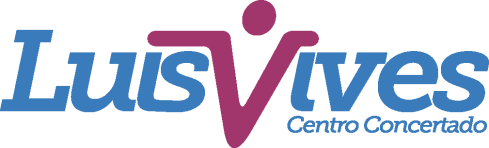 LIBROS DE TEXTO 2º PRIMARIAMATEMATICAS SHC MOCHILA LIGERASANTILLANAISBN 9788468047478CUAD MATEMATICAS 1º, 2º Y 3º TRIMSANTILLANA1º TRIM ISBN 97884680453202º TRIM ISBN 97884680453133º TRIM ISBN 9788468045399LENGUA SHC MOCHILA LIGERASANTILLANAISBN 9788468047461CUAD LENGUA 1º,2º Y 3º TRIMSANTILLANA1º TRIM ISBN 97884680436612º TRIM ISBN 97884680438523º TRIM ISBN 9788468043821¡PON PON! ¿QUIÉN ES?SANTILLANAISBN 9788468042961NATURAL SCIENCEANAYAISBN 9788469845431SOCIALES SHCSANTILLANAISBN 9788468047393RELIGIONSANTILLANAISBN 9788468029542PLASTICA EMOCIONASRTE ED19SANTILLANAISBN 9788414112861MUSICA ACORDESSANTILLANAISBN 9788414106785INGLES OPEN UP 2CBOXFORDISBN 9780194071987INGLESD OPEN UP 2 AB EXAMOXFORDISBN 9780194072342EDUCACION FISICAPAIDOTRIBOISBN 9788499105161VALORES SOCIALES Y CIVICOSSANTILLANAISBN 9788468014951DICCIONARIO BASICOSANTILLANAISBN 9788468015835